QBA PSYCHIC CALLS REGISTERNotes for the director: This register is not intended to infer any impropriety in psychic calls, or to deter psyching. It is intended to establish a central repository of the incidence of psyches, so that the frequency of psyches by particular partnerships can be ascertained. Partnerships with a record of frequent psyching are in danger of developing an implicit agreement, and need to be warned about this.There is an obligation on the psycher to report his/her psyche.  Failure to do so will be penalised as a breach of regulation. The director is entitled to award an adjusted score of his own volition (he does not require a complaint from the opponents) if he considers that the psyche has been `fielded'. It is particularly important that any psyches where the director has any doubt should be reported.EVENT:							DATE:DIRECTOR:PLAYERS:North:						South:East:						West:(Please write in players' names clearly) 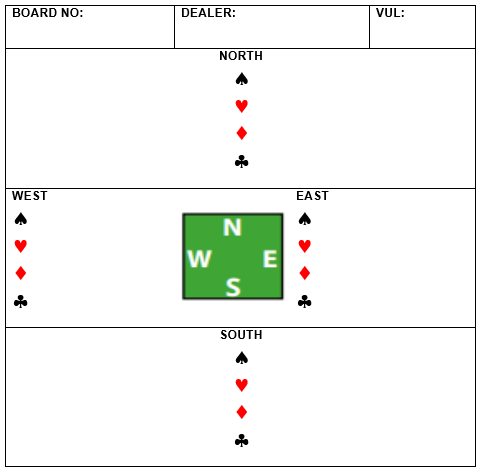 BIDDING:West	North	East	SouthPLAY (if relevant).RESULT:Director's comments on reverse, including any adjusted score, warnings given, any history of psyching, general opinion:Please forward to: 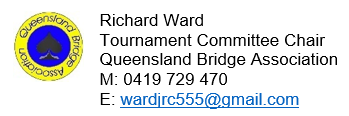 QBA Tournament Committee chair 